AMAÇHastanemizde ayaktan tedavi olan, yatan kimsesiz, yardıma muhtaç  veya sosyal güvencesi olmayan hastalarla ilgili yapılacak işlemlerin yürütülmesini sağlamak.KAPSAMHastanemiz poliklinikleri, klinikleri ve acil servis polikliniğini kapsar.SORUMLULAR:BaşhekimDoktorHastane MüdürüHemşire İlgili PersonelUYGULAMA2008/13 ve 2010/16 sayılı Başbakanlık genelgeleri ve sosyal güvenlik kurumu sağlık uygulama tebliği (SUT) ilkeleri ile yeşil kart mevzuatı   çerçevesinde sosyal güvencesi olmayan hastaların hastanemize kabulleri aşağıdaki şekilde yapılacaktır. Acil Hallerde:          Sosyal Güvenlik Kurumu Sağlık Uygulama Tebliğinde (SUT) belirtildiği şekliyle acil hal; ani gelişen hastalık, kaza, yaralanma ve benzeri durumlarda olayın meydana gelmesini takip eden ilk 24 saat içinde tıbbi müdahale gerektiren haller ile ivedilikle tıbbi müdahale yapılmadığında veya başka bir sağlık kuruluşuna nakli halinde hayatın ve/veya sağlık bütünlüğünün kaybedilme riskinin doğacağı kabul edilen durumlardır. Bu nedenle sağlanan sağlık hizmetleri acil sağlık hizmeti olarak kabul edilmektedir. Durumu bu tanıma uyan hastaların sağlık güvencesi olup olmadığına veya ödeme gücü bulunup bulunmadığına veya tedavi masraflarının nasıl karşılanacağına bakmaksızın acil hasta olarak kabul edecek ve gerekli tıbbi tedavi yapılacaktır.           Herhangi bir sağlık güvencesi olmayan acil haldeki vatandaşlarımızdan sağlık hizmeti bedelini ödeme gücü bulunmadığını belirtenlerden bu konuda yazılı beyan alınacak, yazılı beyan verenlerden acil sağlık hizmeti bedeli talep edilmeyecektir. Bunlardan; Acil sağlık hizmeti alanların hizmet bedelleri, 3294 sayılı Sosyal Yardımlaşma ve Dayanışmayı Teşvik Kanunu hükümleri çerçevesinde sağlık kuruluşunun bulunduğu yerdeki sosyal yardımlaşma ve dayanışma vakfından talep edilecektir. Herhangi bir sağlık güvencesi ve ödeme gücü bulunmayan acil hastaların sağlık hizmet bedelinin ödenmesi talebi kendilerine ulaşan ilgili belediye veya sosyal yardımlaşma ve dayanışma vakfı, öncelikle yukarıda belirlenen esaslara göre ilgili kişinin ödeme gücünün bulunup bulunmadığını araştıracak ve ödeme gücü bulunmadığı tespit edilenlerin acil sağlık hizmeti bedellerini  hastanemize ödeyecektir. Ödeme gücü bulunduğu tespit edilenler için ise keyfiyet hastanemize bildirilecek ve hizmeti alan tarafından ödemenin yapılması sağlanacaktır.Diğer hallerde:         Sosyal Güvenlik Kurum bilgi işlem sistemi tarafından hasta takip numarası/ provizyon verilmemesi halinde kişinin müracaatının, 5510 sayılı Kanunun 67 nci maddesinin birinci fıkrasında sayılan aşağıda belirtilen istisnai haller nedeniyle yapılıp yapılmadığı değerlendirilecektir;İş kazası ile meslek hastalığı hali,Bildirimi zorunlu bulaşıcı hastalık,Kişiye yönelik koruyucu sağlık hizmeti,Analık hali ,Afet ve savaş ile grev ve lokavt hali,18 yaş altı çocuklar,Tıbben başkasının bakımına muhtaç kişiler Müracaat yukarıda sayılan istisnai nedenlerle yapılmış ise; bu kişiler için sağlık hizmeti sunucularınca SUT eki “Genel Sağlık Sigortası Talep Formu” (EK-4/B) tanzim edilecektir. Bilgileri ve genel sağlık sigortası talep beyanları alınan kişiler için Kurum bilgi işlem sistemi üzerinde ilgili istisnai durum seçilip hasta takip numarası/ provizyon numarası alınarak sadece söz konusu müracaat nedeni ile ilgili sağlık hizmeti sunulabilecektir. Sağlık hizmeti sunucularınca düzenlenen formlar en geç, kişilerin başvurusunu takip eden 2 (iki) iş günü içerisinde Kurumun ilgili il müdürlüğü veya merkez müdürlüğüne gönderilecektir. Analık hali; Gebeliğin başladığı tarihten itibaren doğumdan sonraki ilk sekiz haftalık, çoğul gebelik halinde ise ilk on haftalık süre 5510 sayılı Kanun bakımından analık hali olarak kabul edilir.Tıbben başkasının bakımına muhtaç kişi;  Özürlülük Ölçütü, Sınıflandırılması ve Özürlülere Verilecek Sağlık Kurulu Raporları Hakkında Yönetmelik kapsamında, yetkilendirilmiş özürlü sağlık kurulu raporu vermeye yetkili sağlık kuruluşlarınca, ağır özürlü olduğu “Özürlü Sağlık Kurulu Raporu” ile belgelendirilen kişiler, tıbben başkasının bakımına muhtaç kişiler olarak kabul edilir. Bu kişiler için düzenlenen faturaya Özürlü Sağlık Kurulu Raporu eklenecektir.Yukarıda belirtilen haller haricinde hastanemize müracaat eden sosyal güvencesi olmayan hastalardan, hastanın tedavi giderlerini karşılayacak olan, Belediye, Sosyal Yardımlaşma ve Dayanışma Vakfı ile diğer  dernek,vakıf ve tüzel kişilerin tedavi giderlerini karşılayacaklarına dair yazıları sevk kağıdı olarak kabul edilecektir.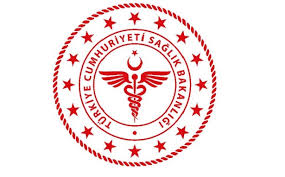                SAVUR PROF. DR. AZİZ SANCAR İLÇE DEVLET HASTANESİSOSYAL GÜVENCESİ OLMAYAN HASTALARIN TEDAVİSİNE YÖNELİK TALİMAT                   SAVUR PROF. DR. AZİZ SANCAR İLÇE DEVLET HASTANESİSOSYAL GÜVENCESİ OLMAYAN HASTALARIN TEDAVİSİNE YÖNELİK TALİMAT                   SAVUR PROF. DR. AZİZ SANCAR İLÇE DEVLET HASTANESİSOSYAL GÜVENCESİ OLMAYAN HASTALARIN TEDAVİSİNE YÖNELİK TALİMAT                   SAVUR PROF. DR. AZİZ SANCAR İLÇE DEVLET HASTANESİSOSYAL GÜVENCESİ OLMAYAN HASTALARIN TEDAVİSİNE YÖNELİK TALİMAT                   SAVUR PROF. DR. AZİZ SANCAR İLÇE DEVLET HASTANESİSOSYAL GÜVENCESİ OLMAYAN HASTALARIN TEDAVİSİNE YÖNELİK TALİMAT                   SAVUR PROF. DR. AZİZ SANCAR İLÇE DEVLET HASTANESİSOSYAL GÜVENCESİ OLMAYAN HASTALARIN TEDAVİSİNE YÖNELİK TALİMAT                   SAVUR PROF. DR. AZİZ SANCAR İLÇE DEVLET HASTANESİSOSYAL GÜVENCESİ OLMAYAN HASTALARIN TEDAVİSİNE YÖNELİK TALİMAT                   SAVUR PROF. DR. AZİZ SANCAR İLÇE DEVLET HASTANESİSOSYAL GÜVENCESİ OLMAYAN HASTALARIN TEDAVİSİNE YÖNELİK TALİMAT     KODUAS.TL.03YAYIN TARİHİ01.11.2018REVİZYON TARİHİ 01.01.2022REVİZYON NO01SAYFA SAYISI 02HAZIRLAYANKONTROL EDENONAYLAYANKalite Yönetim Direktörüİdari ve Mali İşler Müdür V.BaşhekimTürkan GELENVeysel ŞAŞMAZOğuz ÇELİK